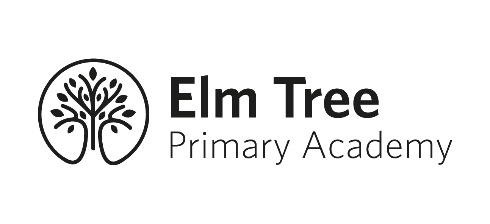 Sport Premium Review and Action Plan 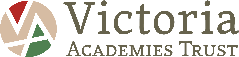 Review of last year’s plan.   Allocation: £9000Please note that all actions part of Sports Premium relate to two ore more Key Indicators. These actions are placed against the one which they possibly relate to the most. The other KI’s are mentioned in each section.*Schools may wish to provide this information in April, just before the publication deadline.Key achievementsAreas for future improvement and evidence of needAll children have access adapted Sport sessions.All children have access swimmingAll children have attended a public sports centerPE equipment sourced for starting yearGrowing school requires additional equipmentNew areas to develop the use of- Muga/hallAcademic Year: Total fund allocated: Total fund allocated: Total fund allocated: Total fund allocated: Total fund allocated: Total fund allocated: Total fund allocated: Date Updated: Key indicator 1: The engagement of all pupils in regular physical activity – Chief Medical Officer guidelines recommend that primary school children undertake at least 30 minutes of physical activity a day in schoolKey indicator 1: The engagement of all pupils in regular physical activity – Chief Medical Officer guidelines recommend that primary school children undertake at least 30 minutes of physical activity a day in schoolKey indicator 1: The engagement of all pupils in regular physical activity – Chief Medical Officer guidelines recommend that primary school children undertake at least 30 minutes of physical activity a day in schoolKey indicator 1: The engagement of all pupils in regular physical activity – Chief Medical Officer guidelines recommend that primary school children undertake at least 30 minutes of physical activity a day in schoolKey indicator 1: The engagement of all pupils in regular physical activity – Chief Medical Officer guidelines recommend that primary school children undertake at least 30 minutes of physical activity a day in schoolKey indicator 1: The engagement of all pupils in regular physical activity – Chief Medical Officer guidelines recommend that primary school children undertake at least 30 minutes of physical activity a day in schoolKey indicator 1: The engagement of all pupils in regular physical activity – Chief Medical Officer guidelines recommend that primary school children undertake at least 30 minutes of physical activity a day in schoolKey indicator 1: The engagement of all pupils in regular physical activity – Chief Medical Officer guidelines recommend that primary school children undertake at least 30 minutes of physical activity a day in schoolKey indicator 1: The engagement of all pupils in regular physical activity – Chief Medical Officer guidelines recommend that primary school children undertake at least 30 minutes of physical activity a day in schoolAction:Intended ImpactIntended ImpactIntended ImpactFunding allocated:Funding allocated:Sustainability Sustainability End of year evaluation and next stepsProvide Albion sports sessions for every childProvision of sensory and outdoor equipment to enable regular movement breaks and active break and lunch timesIncrease access to physical activityIncrease gross motor skillsIncrease access to physical activityIncrease gross motor skillsIncrease access to physical activityIncrease gross motor skills£2000£2000£2000£2000Skills and confidence to be built on next year in new facilitiesSkills and confidence to be built on next year in new facilitiesAll pupils have taken part in regular sessions adapted for need and fine and gross motor development has improvedKey indicator 2: The profile of PE and sport being raised across the school as a tool for whole school improvementKey indicator 2: The profile of PE and sport being raised across the school as a tool for whole school improvementKey indicator 2: The profile of PE and sport being raised across the school as a tool for whole school improvementKey indicator 2: The profile of PE and sport being raised across the school as a tool for whole school improvementKey indicator 2: The profile of PE and sport being raised across the school as a tool for whole school improvementKey indicator 2: The profile of PE and sport being raised across the school as a tool for whole school improvementKey indicator 2: The profile of PE and sport being raised across the school as a tool for whole school improvementKey indicator 2: The profile of PE and sport being raised across the school as a tool for whole school improvementKey indicator 2: The profile of PE and sport being raised across the school as a tool for whole school improvementActionActionIntended ImpactFunding allocatedFunding allocatedSustainability Sustainability End of year evaluation and next stepsEnd of year evaluation and next stepsPE/PD/SI lead develop gross and fine motor program to implement with staff and parentsCPD led by PE/PD/SI leadProvide Albion sports sessions for every childPE/PD/SI lead develop gross and fine motor program to implement with staff and parentsCPD led by PE/PD/SI leadProvide Albion sports sessions for every childIncrease confidence in developing gross and fine motor skillsIncrease access to physical activityIncrease gross motor skills£500See above£500See aboveProgram will be reviewed and developed for expanding schoolProgram will be reviewed and developed for expanding schoolAll pupils have participated in fine and gross motor development program. All parents have had access to activities and ideas to generalize and continue learning at homeAll pupils have participated in fine and gross motor development program. All parents have had access to activities and ideas to generalize and continue learning at homeKey indicator 3: Increased confidence, knowledge and skills of all staff in teaching PE and sportKey indicator 3: Increased confidence, knowledge and skills of all staff in teaching PE and sportKey indicator 3: Increased confidence, knowledge and skills of all staff in teaching PE and sportKey indicator 3: Increased confidence, knowledge and skills of all staff in teaching PE and sportKey indicator 3: Increased confidence, knowledge and skills of all staff in teaching PE and sportActionIntended ImpactFunding allocatedSustainability End of year evaluation and next stepsPE/PD/SI lead to audit and resource PE/Outdoor equipmentIndoor equipment (bounce disks/trampettes)Adequate adapted equipment to allow all children to participate and develop skillsAccess to indoor equipment within class and specific rooms£1000£2,400Sports equipment will move to new site and continue to be used All children have accessed a range of physical activityBuild on Sports equipment next year as school growsKey indicator 4: Broader experience of a range of sports and activities offered to all pupilsKey indicator 4: Broader experience of a range of sports and activities offered to all pupilsKey indicator 4: Broader experience of a range of sports and activities offered to all pupilsKey indicator 4: Broader experience of a range of sports and activities offered to all pupilsKey indicator 4: Broader experience of a range of sports and activities offered to all pupilsActionAll pupils have travelled to the Portway center to use sports facilities- transport and staffing providedAll children to experience swimming in hydrotherapy poolIntended ImpactEnable pupils to access community sports and leisure facilitiesAccess to public sports/leisure facilities and spacesIncreased confidence in the waterAll children to have experienced swimming sessionsFunding allocated£500£1000Sustainability Pupils will hopefully continues accessing sports and leisure  facilities outside of homeSwimming skills to be built upon next yearEnd of year evaluation and next steps All pupils access public facilities successful and this was regularly shared with parentsVery successful swimming sessions. All children accessed- all children developed confidence in the water.Expand to enable 3 year groups to attend next yearKey indicator 5: Increased participation in competitive sportKey indicator 5: Increased participation in competitive sportKey indicator 5: Increased participation in competitive sportKey indicator 5: Increased participation in competitive sportKey indicator 5: Increased participation in competitive sportActionIntended ImpactFunding allocatedSustainability End of year evaluation and next stepsAll pupils to attend sports event at Portway center along side parentsTo enable families to share sports activities and hopefully access facilities outside of school hours£300Meeting national curriculum requirements for swimming and water safety (2020-21)Please complete all of the below*:What percentage of your current Year 6 cohort swim competently, confidently and proficiently over a distance of at least 25 metres? N/AWhat percentage of your current Year 6 cohort use a range of strokes effectively [for example, front crawl, backstroke and breaststroke]?What percentage of your current Year 6 cohort perform safe self-rescue in different water-based situations?Schools can choose to use the Primary PE and Sport Premium to provide additional provision for swimming but this must be for activity over and above the national curriculum requirements. Have you used it in this way?Yes/No